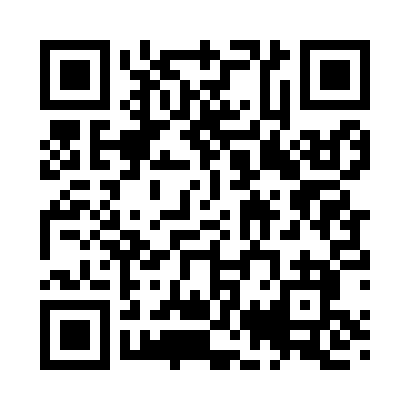 Prayer times for Warnertown, Pennsylvania, USAMon 1 Jul 2024 - Wed 31 Jul 2024High Latitude Method: Angle Based RulePrayer Calculation Method: Islamic Society of North AmericaAsar Calculation Method: ShafiPrayer times provided by https://www.salahtimes.comDateDayFajrSunriseDhuhrAsrMaghribIsha1Mon3:535:331:065:078:3810:182Tue3:545:341:065:078:3810:183Wed3:545:341:065:078:3810:184Thu3:555:351:065:078:3810:175Fri3:565:361:075:078:3710:176Sat3:575:361:075:078:3710:167Sun3:585:371:075:078:3710:158Mon3:595:371:075:078:3610:159Tue4:005:381:075:078:3610:1410Wed4:015:391:075:078:3610:1311Thu4:025:401:075:078:3510:1312Fri4:035:401:085:078:3510:1213Sat4:045:411:085:078:3410:1114Sun4:055:421:085:078:3310:1015Mon4:065:431:085:078:3310:0916Tue4:075:431:085:078:3210:0817Wed4:095:441:085:078:3110:0718Thu4:105:451:085:078:3110:0619Fri4:115:461:085:078:3010:0520Sat4:125:471:085:078:2910:0421Sun4:145:481:085:068:2810:0222Mon4:155:491:085:068:2810:0123Tue4:165:501:085:068:2710:0024Wed4:175:501:085:068:269:5925Thu4:195:511:085:058:259:5726Fri4:205:521:085:058:249:5627Sat4:215:531:085:058:239:5428Sun4:235:541:085:058:229:5329Mon4:245:551:085:048:219:5230Tue4:265:561:085:048:209:5031Wed4:275:571:085:048:199:49